House for RentWalled Lake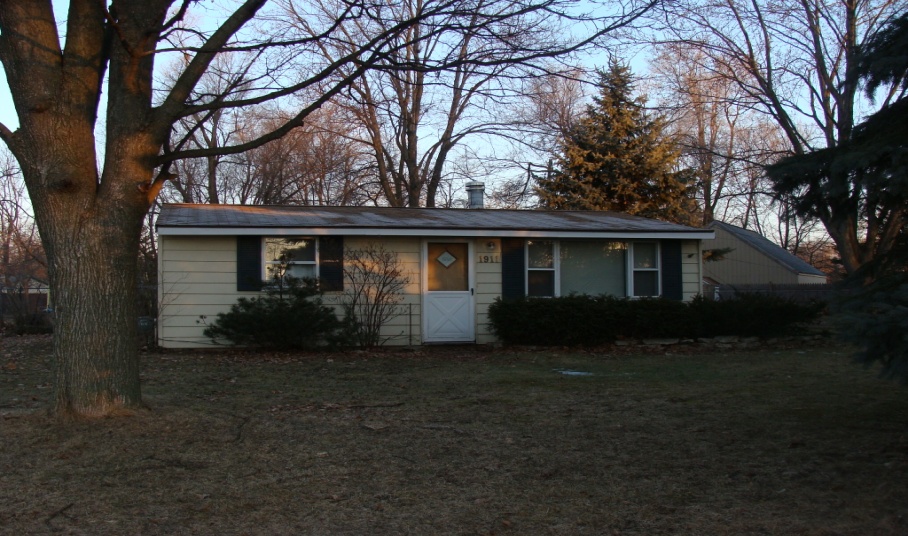 Two Bedrooms.  Nice house with large yard in quiet neighborhood. Complete with deck and shed. Stove, Refrigerator, Dishwasher. Close to M5.  Rent $750/month.  Walled Lake Schools, close to Guest Elementary.  Call 248-669-12452 Bedroom  Walled LakeCall 248-669-12452 Bedroom  Walled LakeCall 248-669-12452 Bedroom  Walled LakeCall 248-669-12452 Bedroom  Walled LakeCall 248-669-12452 Bedroom  Walled LakeCall 248-669-12452 Bedroom  Walled LakeCall 248-669-12452 Bedroom  Walled LakeCall 248-669-12452 Bedroom  Walled LakeCall 248-669-12452 Bedroom  Walled LakeCall 248-669-12452 Bedroom  Walled LakeCall 248-669-12452 Bedroom  Walled LakeCall 248-669-12452 Bedroom  Walled LakeCall 248-669-1245